Publicado en Barcelona el 04/04/2023 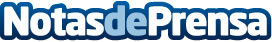 TransPerfect obtiene dos galardones en los premios Hermes de la Entertainment Globalization Association (EGA) El proveedor líder mundial de soluciones multimedia fue nominado en siete categoríasDatos de contacto:TransPerfect+34 934.876.063Nota de prensa publicada en: https://www.notasdeprensa.es/transperfect-obtiene-dos-galardones-en-los Categorias: Internacional Nacional Imágen y sonido Cine Premios http://www.notasdeprensa.es